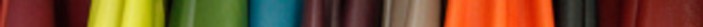 Négociation Annuelle Obligatoire Augmentez nos salaires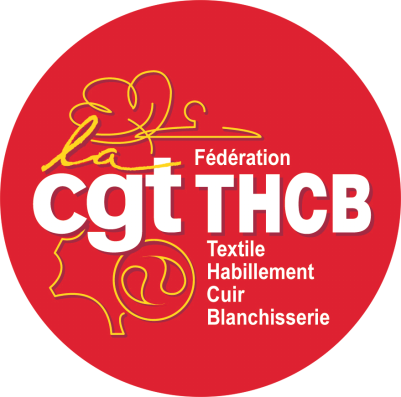 + XX € Brut / mois, c’est possible c’est légitime, c’est nécessaire  NOM ENTREPRISE	Comme chaque année vos délégués vont débuter les Négociations Annuelles Obligatoire (NAO) : Au-delà des conditions de travail, c’est un moment important où les Délégués Syndicaux de XX Nom ENTREPRISE, vont négocier sur le temps de travail et les salaires.C’est possible: Grâce au travail et à l’investissement de tous les salariés, les bénéfices de NOM ENTREPRISE s’élèvent à plus XX 000 d’Euros. Les carnets de commandes sont conséquents.C’est légitime: Depuis plusieurs années, les aides publiques données aux entreprises sans contrepartie sont en hausse (CICE, exonérations de cotisations sociales et fiscales…). C’est une raison de plus pour que tous les salariés bénéficient d’augmentation de salaires pour une dynamique positive.C’est nécessaire: Pour vivre mieux au quotidien et pour mieux vivre demain. XX (la som- me) € Brut c’est du pouvoir d’achat pour aujourd’hui (salaire net) et pour demain (salaire brut) en cas de maladie, chômage, maternité, paternité, invalidité et pour améliorer nos retraites !Vos demandes d’augmentations de salaire sont justes, c’est pourquoi, pour avoir plus de force, partout vos délégués CGT vont les proposer. Pour que vos revendications soient entendues, tant sur les salaires que sur l’amélioration des conditions de travail, il faut continuer à soutenir vos élus CGT.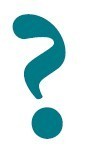 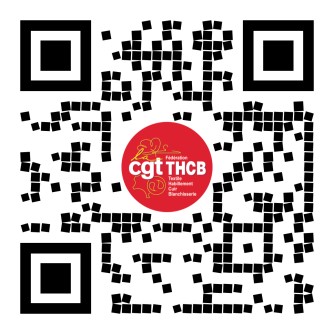 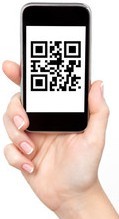 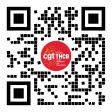 